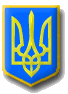 ЛИТОВЕЗЬКА    СІЛЬСЬКА РАДАВОЛОДИМИРСЬКОГО РАЙОНУ ВОЛИНСЬКОЇ  ОБЛАСТІДвадцять восьма  сесія восьмого  скликанняР І Ш Е Н Н ЯВід 10   лютого  2023 року                 с.Литовеж                                     № 28/5Про звіт про роботу 
КП «КГ Литовезької сільської ради» за 2022 рік
        Відповідно до Закону України «Про місцеве самоврядування в Україні», заслухавши та обговоривши звіт начальника КП «КГ Литовезької сільської ради» Щокін Г.М. про роботу КП «КГ Литовезької сільської ради», Литовезька сільська радаВИРІШИЛА:  1. Звіт начальника КП «КГ Литовезької сільської ради»  Щокін Г.М. про роботу комунального господарства прийняти до відома.(додається) 2. Роботу КП «КГ Литовезької сільської ради» за 2022 рік  визнати задовільною. 3. Контроль за виконання даного рішення покласти на постійну комісію з питань земельних відносин, будівництва, інфраструктури, житлово-комунального господарства, природних ресурсів.Сільський голова                                                                         Олена КАСЯНЧУКМирослава Жукова